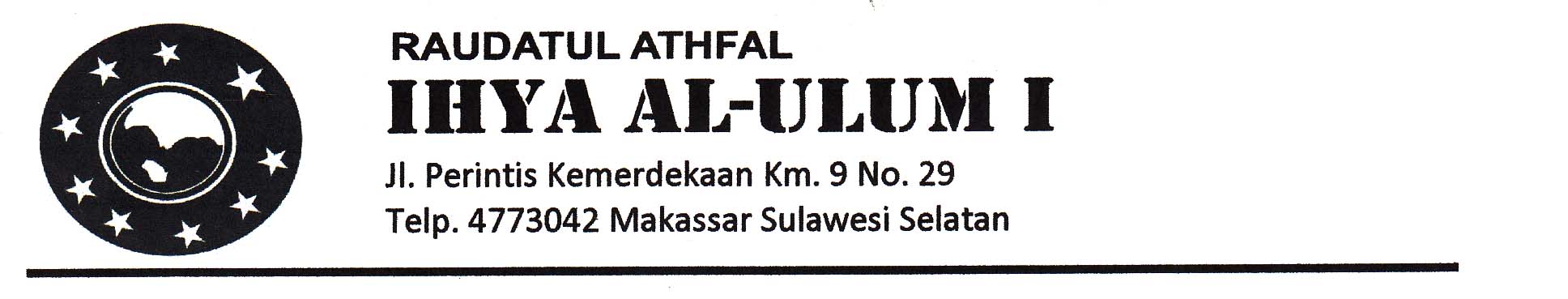 Rencana Kegiatan Harian(Siklus I pertemuan I) Kelompok		: BSemester/ Minggu	: II/ XVTema/ Sub tema		: Alam semesta/ Kegunaan matahari, Bulan, Bintang dan BumiHari			: Senin 18,Mei-2015Waktu			:150 Menit           Guru kelompok B                                                                                                                                                Peneliti                                                                                                                                                                                      Ita IswarniINDIKATORKEGIATAN PEMBELAJARANALATSUMBERBELAJARPENILAIANPERKEMBANGAN ANAKPENILAIANPERKEMBANGAN ANAKPENILAIANPERKEMBANGAN ANAKPENILAIANPERKEMBANGAN ANAKINDIKATORKEGIATAN PEMBELAJARANALATSUMBERBELAJARALATTEKNIKHASILHASILHASILINDIKATORKEGIATAN PEMBELAJARANALATSUMBERBELAJARALATTEKNIK●√○I.KEGIATAN AWAL ± 30 MENITLangsungObservasiBaris Berbaris ( disiplin)Salam, Berdoa, Menyanyi ( disiplin & religius)LangsungObservasiMemantulkan bola besar, bola sedang dan bola kecil            ( FMK 4.1.1)PT.Memantulkan bola besar diam ditempatBolaUnjuk kerjaMenirukan kalimat sederhana (BHS.2.1.1)Menyanyikan lagu dengan  judul “ Bintang Kecil Di Langit Yang Biru”Anak dan guruObservasiMencocokkan gambar dengan lambang bilangan (KOG 2.1.2))Melaksanakan tugas sendiri sampai selesai             ( SOSEM 7.1.1)Menggunting dengan berbagai media berdasarkan bentuk (FMH.5.1.1)II. KEGIATAN INTI ± 60 MENITLembar kerja dan pensilLembar kerja dan krayonLembar kerja dan guntingHasil karyaHasil karyaHasil karyaMencocokkan gambar dengan lambang bilangan (KOG 2.1.2))Melaksanakan tugas sendiri sampai selesai             ( SOSEM 7.1.1)Menggunting dengan berbagai media berdasarkan bentuk (FMH.5.1.1)Mencocokkan gambar dengan lambang bilangan misalnya gambar matahari, bulan dan bumi.PT. Menggambar matahari.PT. Menggunting gambar bulan dan bintang Lembar kerja dan pensilLembar kerja dan krayonLembar kerja dan guntingHasil karyaHasil karyaHasil karyaIII.KEGIATAN ISTRAHAT ± 30 MENITAir, Serbet dan bekal anakAlat permainanObservasiObservasiMencuci tangan, berdoa dan makanBermainAir, Serbet dan bekal anakAlat permainanObservasiObservasiMengungkapkan sebab akibat, misal: Mengapa sakit gigi, mengapa kita lapar dll. (KOG.4.1.1)Membedakan perbuatan baik dan benar ( (NAM 4.1.1)IV. KEGIATAN AHIR ±30 MENITAnak dan guruGambarPercakapan Mengungkapkan sebab akibat, misal: Mengapa sakit gigi, mengapa kita lapar dll. (KOG.4.1.1)Membedakan perbuatan baik dan benar ( (NAM 4.1.1)Tanya  jawab  mengapa hujan turun Menyebutkan mana yang  benar dan mana yang salah pada bintang dan bulan  3.   Pesan pesan guruBerdoa,salam,PulangAnak dan guruGambarPercakapan 